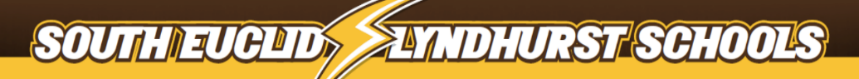 Referral for Academic Acceleration Type of Acceleration:	  Early Entrance to Kindergarten	  Whole Grade		From Grade                	To Grade    	  Individual Subject Area:		Subject Area(s):       	  Early Graduation from High SchoolReasons for Academic Acceleration Referral:  (Please be very specific.  Attach any additional information and available documentation to this form.)      RETURN TO BUILDING PRINCIPALCopies: Parent, Student Permanent FileChild’s Name:	      Student ID#                                  D.O.B.:	  /  /    School:       Grade:   Parent(s)/Guardian(s) Name(s):      Address:      Telephone:    -   -     Signature of person initiating referral:                                                  Date   /  /    Name      Phone	   -   -      Date   /  /    Signature of person receiving referral:                                                  Date   /  /    